Third grade is the first year that students practice formal schooling. Grades are listed as letters instead of symbols, students are given more ownership of their work, and they are no longer learning to read but reading to learn. Conferences: The parent teacher conference meetings were very insightful and I plan to make some changes in the way I’ve approached communication. Instead of completed work being sent home at the end of every month it will go out every Friday. This way parents can stay abreast with where their child is in their progress. I also got renweb to work completely, so you can always access renweb to check your child’s grade report.   Homework: the following is a list of homework assignments students will have throughout the year. Students write homework assignments in their agenda every day at school. If you’re every unsure of what has been assigned you can also look at the agenda. 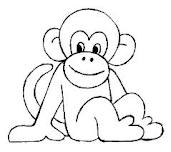 Memory Verse“Rejoice in the Lord always, again I say rejoice.” Philippians 4:4The memory verse is recited every Friday for bible points. Homework Due Date10 minutes of IXL, 40 minutes per week, 120 minutes per monthEnd of each month10 minutes of reading, 50 minutes per week, 150 minutes per monthEnd of each monthPractice poem presentationEvery FridayStudy spelling wordsEvery FridayStudy memory verseEvery FridayStudy Vocabulary termsEvery FridayUnfinished shelf work (goes home Friday)Every Monday